Publicado en Madrid el 08/06/2021 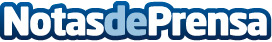 Menú Eco-Verano Healthy 2021, Hotel Palacio de los Duques de Gran Melíá By Miguel Martín RoblesPor fin llegó el verano en su versión más healthy presentando el menú que da la bienvenida a la estación estival en el Hotel Palacio de los Duques  de Gran Melíá diseñado por el chef ejecutivo Miguel Martín Robles desde una mano de corte tradicional encaminada a fortalecer el sistema inmune entre la batuta del eco-arte y la economía circular; ingredientes indispensables y muy comentados además en Madrid Fusión  el IT de la gastronomía  en EspañaDatos de contacto:Pilar Carrizosa655174313Nota de prensa publicada en: https://www.notasdeprensa.es/menu-eco-verano-healthy-2021-hotel-palacio-de_1 Categorias: Nutrición Gastronomía Madrid Turismo Emprendedores Restauración Consumo http://www.notasdeprensa.es